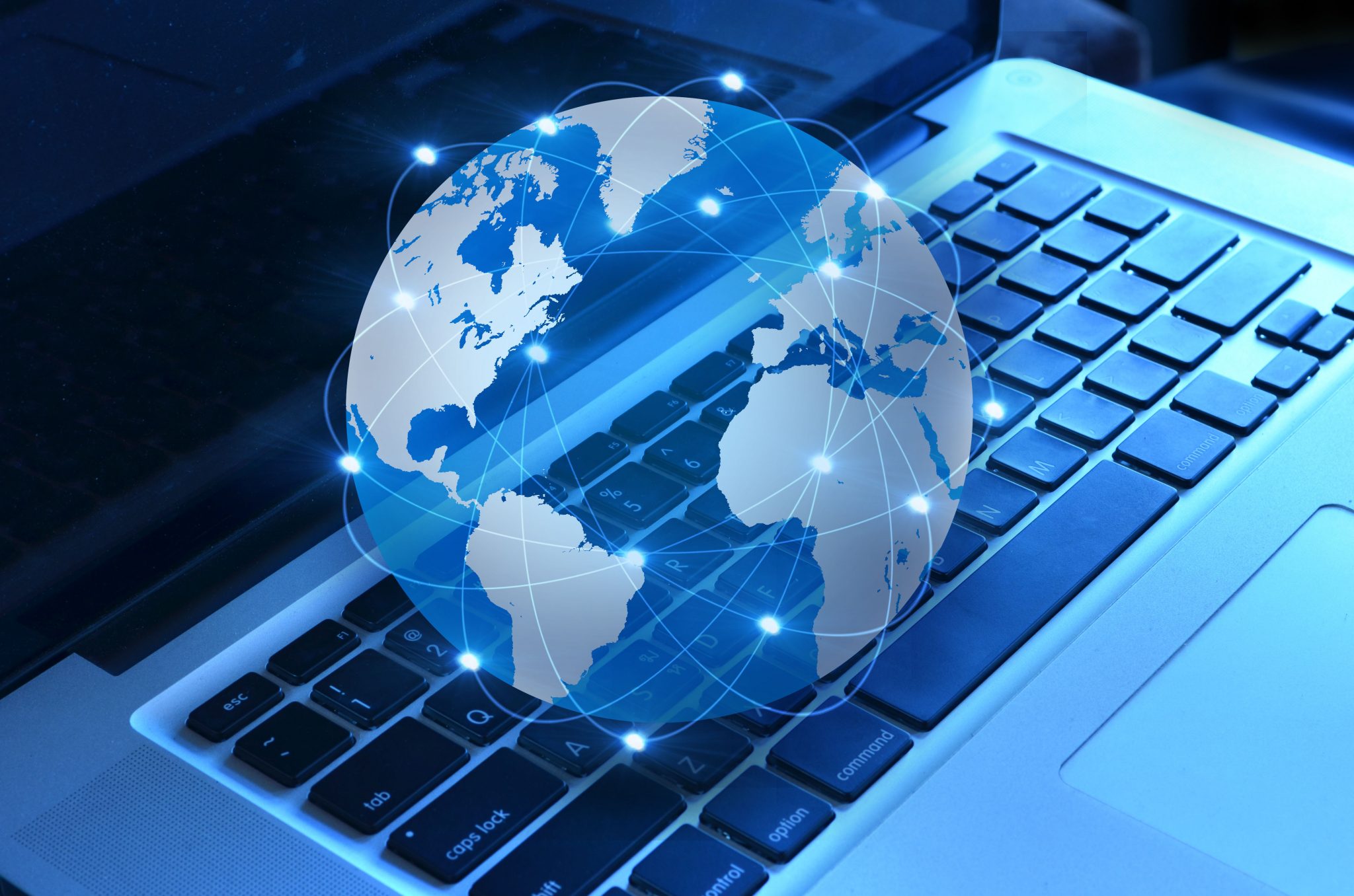 Памятка создателю электронного образовательного ресурса,реализующему проект «Организация работы по развитию и поддержке талантливых детей и молодежи с использованием электронного обучения и дистанционных образовательных технологий»Понятия, определения, подходы работы с детской одаренностью - «Рабочая концепция одаренности» (докт. психол. наук, проф. Богоявленская Д. Б. и др.).В обучении одаренных детей применяются четыре подхода к обучению. 1. Ускорение. Этот подход позволяет учесть потребности и возможности определенной категории детей, отличающихся ускоренным темпом развития. Но он должен применяться с особой осторожностью и только в тех случаях, когда в силу особенностей индивидуального развития одаренного ребенка и отсутствия необходимых условий обучения применение других форм организации учебной деятельности не представляется возможным. Ускорение обучения оправдано лишь по отношению к обогащенному и в той или иной мере углубленному учебному содержанию. Позитивным примером такого обучения в нашей стране могут быть летние и зимние лагеря, творческие мастерские, мастер-классы, предполагающие прохождение интенсивных курсов обучения по дифференцированным программам для одаренных детей с разными видами одаренности. 2. Углубление. Данный подход эффективен по отношению к детям, которые обнаруживают особый интерес по отношению к той или иной конкретной области знания или области деятельности. При этом предполагается более глубокое изучение ими тем, дисциплин или областей знания. Практика обучения одаренных детей в школах и классах с углубленным изучением учебных дисциплин позволяет отметить ряд положительных результатов: высокий уровень компетентности в соответствующей предметной области знания, благоприятные условия для интеллектуального развития учащихся и т.п. 3. Обогащение. Этот подход ориентирован на качественно иное содержание обучения с выходом за рамки изучения традиционных тем за счет установления связей с другими темами, проблемами или дисциплинами. Занятия планируются таким образом, чтобы у детей оставалось достаточно времени для свободных, нерегламентированных занятий любимой деятельностью, соответствующей виду их одаренности. Кроме того, обогащенная программа предполагает обучение детей разнообразным приемам умственной работы, способствует формированию таких качеств, как инициатива, самоконтроль, критичность, широта умственного кругозора и т.д., обеспечивает индивидуализацию обучения за счет использования дифференцированных форм предъявления учебной информации. Такое обучение может осуществляться в рамках инновационных образовательных технологий, а также через погружение учащихся в исследовательские проекты, использование специальных тренингов. Отечественные варианты инновационного обучения могут рассматриваться как примеры обогащенных учебных программ. 4. Проблематизация. Этот подход предполагает стимулирование личностного развития учащихся. Специфика обучения в этом случае состоит в использовании оригинальных объяснений, пересмотре имеющихся  сведений, поиске новых смыслов и альтернативных интерпретаций, что способствует формированию у учащихся личностного подхода к изучению различных областей знаний, а также рефлексивного плана сознания. Как правило, такие программы не существуют как самостоятельные (учебные, общеобразовательные). Они являются либо компонентами обогащенных программ, либо реализуются в виде специальных внеучебных программ. Два последних подхода являются наиболее перспективными. Они позволяют максимально учесть познавательные и личностные особенности одаренных детей. Методы обучения, работающие на развитие одаренности: проблемные, поисковые, эвристические, исследовательские, проектные в сочетании с методами самостоятельной, индивидуальной и групповой работы.ЭОР может быть представлен в виде: учебного пособия, самоучителя, электронного учебника, электронного информационного справочника, блога и др. ЭОР должен иметь яркое, привлекательное, краткое название: «Необычное в обычном», «Из прошлого в будущее», «Семь чудес Кузбасса», и т.п. ЭОР должен содержать информационную, диагностическую часть (с заданиями творческого характера), содержать обращение к участникам, задания и инструкцию по их выполнению.